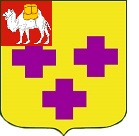 Собрание депутатов города ТроицкаЧелябинской областиПятый созывВторое заседаниеР Е Ш Е Н И Еот 22.10.2015г. № 32        г. ТроицкОб утверждении Положения о порядке размещения нестационарных торговых объектов на территории Троицкого городского округа без предоставления земельного участка В соответствии с Земельным кодексом РФ, Гражданским кодексом РФ, Федеральным законом от 28 декабря 2009 года № 381-ФЗ «Об основах государственного регулирования торговой деятельности в Российской Федерации», от 6 октября 2003 года № 131-ФЗ «Об общих принципах организации местного самоуправления в Российской Федерации», Уставом города Троицка Собрание депутатов города ТроицкаРЕШАЕТ:Утвердить Положение о порядке размещения нестационарных торговых объектов на территории Троицкого городского округа без предоставления земельного участка (приложение).Настоящее решение опубликовать в газете «Вперед».Настоящее решение вступает в силу со дня его официального опубликования.Председатель Собрания депутатов города Троицка							 В.Ю. ЧухнинГлава города Троицка								 А.Г. Виноградов